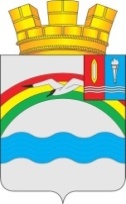 Администрация Заволжского городского поселенияЗаволжского муниципального района Ивановской областиПОСТАНОВЛЕНИЕот       15.04.2021       № 107г. ЗаволжскО внесении изменений в постановление администрации Заволжского городского поселения от 25.12.2020 № 415«Об утверждении муниципальной программы«Развитие физической культуры и спорта в Заволжском городском поселении на 2021-2023 г.г»     В соответствии  со статьей 179 Бюджетного кодекса Российской Федерациии Федерального закона от 06.100.2003 г.  №131-ФЗ «Об общих принципах организации местного самоуправления в Российской Федерации»  администрация постановляет:1. Внести изменения в постановление администрации Заволжского городского поселения от 25.12.2020 №415 « Об утверждении муниципальной программы «Развитие физической культуры и спорта в Заволжском городском поселении на 2021-2023г.г», изложив «Перечень мероприятий и объёма финансирования по муниципальной программе «Развитие физической культуры и спорта в Заволжском городском поселении»»,  в новой редакции (прилагается).2. Контроль за настоящим постановлением возложить на первого заместителя главы администрации Баклашина С.А.Исполняющий обязанности ГлавыЗаволжского городского поселения                                                              А.В. ИвановБаклашин 2-32-66Перечень мероприятий и  объемы финансированияпо муниципальной программе «Развитие физической культуры и спорта в Заволжском городском поселении на 2021-2023 года.№ п/пНаименование мероприятияСумма (в тыс.руб.)Сумма (в тыс.руб.)Сумма (в тыс.руб.)№ п/пНаименование мероприятия2021 год+ увеличение- уменьшениеПлан на 2021 г. с учетом изменений1.Содержание городских спортплощадок(заливка и расчисткакатка, выдача коньков и лыж, ежедневная уборка мусора, выкос сорной растительности)257 138-29213227 9252.Укрепление материально-технической базы(приобретение спортивного инвентаря)-ул.Мира дом 14;-ул.Мира дом 15;-ул.Социалистическая дом 24153 300501002150081700153 3003.Проведение спортивных соревнований (футбол, волейбол, баскетбол, шахматы, теннис и т.д)50 00050 1004.Ремонт спортивных площадок-ул.Мира дом 14;-ул.Мира дом 15;-ул.Социалистическая дом 24115 000350002000060000115 0005.Укладка лыжной трассы в парке (масло,бензин)500050007.Оплата труда инспектора2607622607628Проведение занятий для пожилых людей в группе здоровья0+2921329213ИТОГОИТОГО841 2000841200